Приложение А(обязательное)Форма Паспорта рисков и возможностейСтруктурное подразделение															Руководитель 																		Информация о рисках/возможностяхРуководитель подразделения ____________________   ___   ________20__г.Примечание: При заполнении Паспорта рисков и возможностей, первыми вносятся все идентифицированные риски, далее возможности.Приложение Б(обязательное)Форма Карты оценки рисков и возможностейСтруктурное под разделение															Руководитель 																		Руководитель подразделения ____________________  ___ ________20__г.Примечание: При заполнении Карты оценки рисков и возможностей, первыми вносятся риски, далее возможности.* заполняются по мере выполнения мероприятий по воздействиюПриложение В(обязательное)Форма Результатов мониторинга рисков и возможностейРуководитель подразделения ____________________  ___ ________20__г.Примечание: При заполнении Результатов мониторинга рисков и возможностей, первыми вносятся риски, далее возможностиПриложение Г(обязательное)Форма Отчёта о реализации мероприятий по воздействию на риски и возможностиСтруктурное подразделение															Руководитель 																		Руководитель подразделения ____________________  ___ ________20__г.Примечание: При заполнении Отчёта о реализации мероприятий по воздействию на риски и возможности, первыми вносятся риски, далее возможности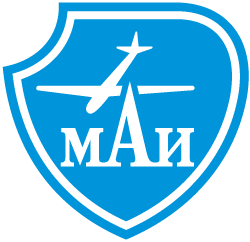 Федеральное государственное бюджетное образовательное учреждение высшего образования«Московский авиационный институт  (национальный исследовательский университет)»МАИ-077-СМК-ДП-003-Ф01 вер. 3.0Управление рисками и возможностямиУправление рисками и возможностямиПаспорт рисков и возможностей на 20__ годПаспорт рисков и возможностей на 20__ год№Риск/ возможностьПричина возникновения риска/ возможностиВероятность наступления риска/ возможности (O)Вероятность обнаружения риска/ возможности (D)Значимость последствия риска/ возможности (S)Приоритетное число риска/ возможности (О*D*S)Необходимость воздействия на риск/ возможность1234567812…Федеральное государственное бюджетное образовательное учреждение высшего образования«Московский авиационный институт  (национальный исследовательский университет)»МАИ-077-СМК-ДП-003-Ф02 вер. 3.0Управление рисками и возможностямиУправление рисками и возможностямиКарта оценки рисков и планируемых мероприятий по воздействию на риски и возможности     на 20__ годКарта оценки рисков и планируемых мероприятий по воздействию на риски и возможности     на 20__ год№ Риск/ возмож-ностьПЧР/ПЧВ(оценка появления)Оценка уровня рисканевыполнения воздействияОценка уровня рисканевыполнения воздействияОценка уровня рисканевыполнения воздействияОценка уровня рисканевыполнения воздействияОценка уровня рисканевыполнения воздействияОценка уровня рисканевыполнения воздействияОтветственный за выполнение мероприятий по воздействию, ФИОСрок выполнения мероприятий по воздействию*Динамика рисков/возможностей*Результативность мероприятий по воздействию*№ Риск/ возмож-ностьПЧР/ПЧВ(оценка появления)Мероприятия по воздействию Риск невыполнения мероприятий по воздействию (нежелательная ситуация)ODSПЧР(оценка появления)Ответственный за выполнение мероприятий по воздействию, ФИОСрок выполнения мероприятий по воздействию*Динамика рисков/возможностей*Результативность мероприятий по воздействию*1234567891011121312…Федеральное государственное бюджетное образовательное учреждение высшего образования«Московский авиационный институт  (национальный исследовательский университет)»МАИ-077-СМК-ДП-003-Ф03 вер. 3.0Управление рисками и возможностямиУправление рисками и возможностямиРезультаты мониторинга рисков и возможностей на 20__ годРезультаты мониторинга рисков и возможностей на 20__ год№п/пНаименованиеРиска/возможностиСостояние(динамика риска/ возможности)РешениеПредпринимаемые мероприятия по воздействиюОтветственный за выполнение мероприятий по воздействию, ФИО12345612…Федеральное государственное бюджетное образовательное учреждение высшего образования«Московский авиационный институт  (национальный исследовательский университет)»МАИ-077-СМК-ДП-003-Ф04 вер. 3.0Управление рисками и возможностямиУправление рисками и возможностямиОтчёт о реализации мероприятий по воздействию на риски и возможности на 20__ годОтчёт о реализации мероприятий по воздействию на риски и возможности на 20__ год№Наименование мероприятия по воздействию на риск(в том числе, дополнительные, не предусмотренные в плане)СрокиДатареализации мероприятияФакт наступления риска/ возможностиРезультативность мероприятий по воздействию на риск/ возможностьФИО, подпись ответственного123456712...